MERSİN BÜYÜKŞEHİR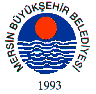 BELEDİYE MECLİSİ KARARIBirleşim Sayısı : (2)Oturum Sayısı : (1)Dönem Sayısı   : (1)Karar Tarihi    : 12/09/2014Karar Sayısı     : 453 						  		  	 	  	 	Büyükşehir Belediye Meclisi 12/09/2014 Pazartesi Günü Belediye Başkanı Burhanettin KOCAMAZ başkanlığında Mersin Büyükşehir Belediyesi Kongre ve Sergi Sarayı Toplantı Salonu’nda toplandı.Gündem maddesi gereğince; Büyükşehir Belediye Meclisi’nin 08/09/2014 tarih ve 348 sayılı kararı ile İmar-Bayındırlık Komisyonu, Çevre-Sağlık Komisyonu ve Ulaşım Komisyonu’na müştereken havale edilen, Mersin İli, Akdeniz İlçesi, Yaşat İş Hanı önündeki alan için hazırlanan 1/5000 ölçekli Nazım İmar Planı ve 1/1000 Ölçekli Uygulama İmar Planı değişikliği ile ilgili; 10/09/2014 tarihli komisyon raporu katip üye tarafından okundu.KONUNUN GÖRÜŞÜLMESİ VE OYLANMASI SONUNDAİmar planı değişikliği teklifine konu alan, yürürlükte bulunan 1/5000 ölçekli Nazım İmar Planında ve 1/1000 Ölçekli Uygulama İmar Planı’nda "Otoparklar (P)”  olarak planlıdır. Söz konusu alana ilişkin, Ulaşım Koordinasyon Merkezi (UKOME) Genel Kurulu’nun 20.02.2013 tarih ve 14 sayılı kararı ile “Yaşat İş Hanı önünde özel otopark alanı olarak kullanılan alanın iptal edilerek, toplu taşıma araçları için şehir içi indir-bindir cebi olarak kullanılmasına ve söz konusu alanın imar planında da toplu taşıma araçları için şehir içi   indir-bindir alanı olarak düzenlemesine” karar verilmiştir. 	İmar-Bayındırlık Komisyonu, Çevre-Sağlık Komisyonu ve Ulaşım Komisyonu tarafından dosya üzerinde ve ilgili mevzuat çerçevesinde yapılan incelemeler neticesinde; söz konusu plan değişikliği teklifinin Ulaşım Koordinasyon Merkezi (UKOME) Genel Kurulu’nun kararı doğrultusunda hazırlandığı anlaşıldığından, İdaresinden geldiği şekli ile uygun görüldüğüne dair komisyon raporunun kabulüne, yapılan işari oylama neticesinde mevcudun oy birliği ile karar verildi.Burhanettin KOCAMAZ		   Enver Fevzi KÖKSAL 		Ergün ÖZDEMİR       Meclis Başkanı			       Meclis Katibi	   		   Meclis Katibi